MODULO DI ISCRIZIONE□ CHIEDO DI ASSOCIARMI ALLA LUC-LIBERA UNIVERSITA’ CROSTOLO APS IMPEGNANDOMIA RISPETTARE IL SUO STATUTOAD OSSERVARE I REGOLAMENTI E LE DELIBERE ADOTTATE DAI SUOI ORGANICOGNOME 	NOMEINDIRIZZO	CAP	CITTA’CODICE FISCALETELEFONO	CELLULARETITOLO DI STUDIOPROFESSIONE(attività svolta precedentemente al pensionamento)INDIRIZZO E-MAIL(scritto chiaramente per piacere)Data	FirmaSPAZIO RISERVATO ALL’UFFICIOINFORMATIVA AL TRATTAMENTO DEI DATI PERSONALI E CONSENSOAi sensi dell’art. 13 del Regolamento (UE) 679/2016 (di seguito GDPR ), l’Associazione Libera Università Crostolo LUC-APS La informa di quanto segue:FINALITA’ E MODALTTA’ DEL TRATTAMENTOIl trattamento dei dati è operato esclusivamente per il perseguimento delle finalità associative, così come previste dallo Statuto, ed in particolare per la tenuta del libro soci,per la stipula di eventuale polizza assicurativa, per l’invio delle convocazioni e comunicazioni.BASE GIURIDICA DEL TRATTAMENTOL’Associazione tratta i Suoi dati personali lecitamente, laddove il trattamento:sia necessario all’esecuzione di un contratto (come ad esempio il contratto associativo);sia necessario per adempiere ad un obbligo legale dell’Associazione;sia basato sul consenso espresso (ad esempio invio di newsletter).AMBITO DI CONOSCIBILITA’, COMUNICAZIONE, DIFFUSIONE e PROFILAZIONE DEI DATIPotranno venire a conoscenza dei Suoi dati in qualità di responsabili o autorizzati al trattamento: consiglieri direttivi, amministratori, uffici di segreteria, dipendenti e associati.Nell’ esclusivo perseguimento delle finalità suindicate, i dati potranno essere comunicati ad enti pubblici, altre associazioni, compagnie assicurative,CONSERVAZIONE DEI DATII Suo i dati personali, oggetto di trattamento per le finalità sopra indicate, saranno conservati per il periodo di durata del rapporto associativo e, successivamente, per il tempoin cui l’Associazione sia soggetta a obblighi di conservazione per finalità fiscali o per altre finalità previste da norme di legge o regolamento.NATURA OBBLIGATORIA O FACOLTATIVA DEL CONFERIMENTO DEI DATI E CONSEGUENZE DI UN EVENTUALE RIFIUTO DI RISPONDEREIl conferimento dei dati è facoltativo, tuttavia il mancato conferimento impedisce il perfezionarsi del rapporto associativo.DIRITTI DELL’ INTERESSATOTra i diritti a Lei riconosciuti dal GDPR rientrano: il diritto di ottenere dall’ Associazione, nei casi previsti, l’accesso ai dati personali e la rettifica o la cancellazione degli stessio la limitazione del trattamento che li riguarda o di opporsi al trattamento (art1. 15 e ss. del Regolamento).Il diritto di revocare il consenso in qualsiasi momento, limitatamente alle ipotesi in cui il trattamento sia basato sul Suo consenso.Il diritto di proporre reclamo all’Autorità Garante per la protezione dei dati personali - www.garanteprivacy.it.TITOLARE DEL TRATTAMENTOPer esercitare i diritti di cui agli art. 15 e seguenti del Regolamento è possibile rivolgersi al Titolare del trattamento.Il Titolare non ha nominato un responsabile della protezione dei dati personali.li Titolare del trattamento dei dati personali è l’Associazione LUC-APS con sede in Reggio Emilia, corso Garibaldi 42,42121 Reggio Emilia, tel. 0522-452182Il Titolare può essere contattato all’indirizzo e-mail info@liberauniversitacrostolo.it CONSENSO AL TRATTAMENTO DEI DATI PERSONALIIl/la sottoscritto/a	nato/a a	il	 Informato/a di quanto sopra acconsente a che l’Associazione ponga in essere le attività sopra descritte per le quali il consenso rappresenti la base giuridica del trattamento e, per tale motivo,□ Presta il consenso	□ Nega il consensoLuogo e data,	 Firma	 
AUTORIZZAZIONE ALL’UTILIZZO E DIFFUSIONE DELL’IMMAGINEIl sottoscritto	nato a	il	 autorizza l’Associazione all’utilizzo ed alla diffusione a titolo gratuito dell’immagine, di eventuali riprese video/audio, nonché di eventuali scatti fotografici della sua persona per materiale promozionale o informativo, anche attraverso la divulgazione tramite pubblicazioni cartacee o informatiche delle attività proposte dall’Associazione ed unicamente per il raggiungimento dei sui scopi istituzionali.□ Presta il consenso	□ Nega il consensoLuogo e data,	 Firma	 
L’interessato dichiara di aver letto e compreso la presente informativa.□ Desidero iscrivermi al servizio di newsletter e ricevere comunicazioni istituzionali/commerciali e/o materiale pubblicitario e/o informativo e/o promozionale su prodotti e/o servizi offerti dal Titolare all’indirizzo email comunicato e/o ad eventuali altri contatti forniti.□ Non desidero iscrivermi al servizio di newsletter e ricevere comunicazioni istituzionali/commerciali e/o materiale pubblicitario e/o informativo e/o promozionale su prodotti e/o servizi offerti dal Titolare all’indirizzo email comunicato e/o ad eventuali altri contatti forniti.Luogo e data,	 Firma	 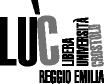 LIBERA UNIVERSITA’ CROSTOLO APSCorso G. Garibaldi, 42 - 42121 Reggio Emilia – tel.0522 452182 – c.f. 91012030358www.liberauniversitacrostolo.it info@liberauniversitacrostolo.it LUOGO DI NASCITAMFDATA DI NASCITALUOGO DI NASCITADATA DI NASCITA